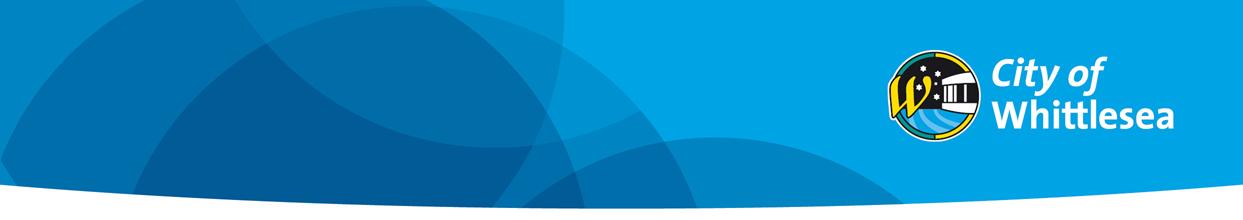 I/We (name of registered Proprietor/s in block letters)I/We (name of registered Proprietor/s in block letters)I/We (name of registered Proprietor/s in block letters)I/We (name of registered Proprietor/s in block letters)I/We (name of registered Proprietor/s in block letters)I/We (name of registered Proprietor/s in block letters)I/We (name of registered Proprietor/s in block letters)I/We (name of registered Proprietor/s in block letters)I/We (name of registered Proprietor/s in block letters)I/We (name of registered Proprietor/s in block letters)I/We (name of registered Proprietor/s in block letters)I/We (name of registered Proprietor/s in block letters)I/We (name of registered Proprietor/s in block letters)I/We (name of registered Proprietor/s in block letters)I/We (name of registered Proprietor/s in block letters)I/We (name of registered Proprietor/s in block letters)I/We (name of registered Proprietor/s in block letters)Being the proprietor/s of premises trading as:Being the proprietor/s of premises trading as:Being the proprietor/s of premises trading as:Being the proprietor/s of premises trading as:Being the proprietor/s of premises trading as:Being the proprietor/s of premises trading as:Being the proprietor/s of premises trading as:Being the proprietor/s of premises trading as:Being the proprietor/s of premises trading as:Being the proprietor/s of premises trading as:Being the proprietor/s of premises trading as:Being the proprietor/s of premises trading as:Being the proprietor/s of premises trading as:Being the proprietor/s of premises trading as:Being the proprietor/s of premises trading as:Being the proprietor/s of premises trading as:Being the proprietor/s of premises trading as:Located at: (street address)Located at: (street address)Within the City of Whittlesea I/we HEREBY CONSENT to the disclosure of any information and the publication of any documents in your possession or power relating to the said Premises, whether the information or the documents were obtained in connection with the administration of the Food Act 1984 or otherwise.Within the City of Whittlesea I/we HEREBY CONSENT to the disclosure of any information and the publication of any documents in your possession or power relating to the said Premises, whether the information or the documents were obtained in connection with the administration of the Food Act 1984 or otherwise.Within the City of Whittlesea I/we HEREBY CONSENT to the disclosure of any information and the publication of any documents in your possession or power relating to the said Premises, whether the information or the documents were obtained in connection with the administration of the Food Act 1984 or otherwise.Within the City of Whittlesea I/we HEREBY CONSENT to the disclosure of any information and the publication of any documents in your possession or power relating to the said Premises, whether the information or the documents were obtained in connection with the administration of the Food Act 1984 or otherwise.Within the City of Whittlesea I/we HEREBY CONSENT to the disclosure of any information and the publication of any documents in your possession or power relating to the said Premises, whether the information or the documents were obtained in connection with the administration of the Food Act 1984 or otherwise.Within the City of Whittlesea I/we HEREBY CONSENT to the disclosure of any information and the publication of any documents in your possession or power relating to the said Premises, whether the information or the documents were obtained in connection with the administration of the Food Act 1984 or otherwise.Within the City of Whittlesea I/we HEREBY CONSENT to the disclosure of any information and the publication of any documents in your possession or power relating to the said Premises, whether the information or the documents were obtained in connection with the administration of the Food Act 1984 or otherwise.Within the City of Whittlesea I/we HEREBY CONSENT to the disclosure of any information and the publication of any documents in your possession or power relating to the said Premises, whether the information or the documents were obtained in connection with the administration of the Food Act 1984 or otherwise.Within the City of Whittlesea I/we HEREBY CONSENT to the disclosure of any information and the publication of any documents in your possession or power relating to the said Premises, whether the information or the documents were obtained in connection with the administration of the Food Act 1984 or otherwise.Within the City of Whittlesea I/we HEREBY CONSENT to the disclosure of any information and the publication of any documents in your possession or power relating to the said Premises, whether the information or the documents were obtained in connection with the administration of the Food Act 1984 or otherwise.Within the City of Whittlesea I/we HEREBY CONSENT to the disclosure of any information and the publication of any documents in your possession or power relating to the said Premises, whether the information or the documents were obtained in connection with the administration of the Food Act 1984 or otherwise.Within the City of Whittlesea I/we HEREBY CONSENT to the disclosure of any information and the publication of any documents in your possession or power relating to the said Premises, whether the information or the documents were obtained in connection with the administration of the Food Act 1984 or otherwise.Within the City of Whittlesea I/we HEREBY CONSENT to the disclosure of any information and the publication of any documents in your possession or power relating to the said Premises, whether the information or the documents were obtained in connection with the administration of the Food Act 1984 or otherwise.Within the City of Whittlesea I/we HEREBY CONSENT to the disclosure of any information and the publication of any documents in your possession or power relating to the said Premises, whether the information or the documents were obtained in connection with the administration of the Food Act 1984 or otherwise.Within the City of Whittlesea I/we HEREBY CONSENT to the disclosure of any information and the publication of any documents in your possession or power relating to the said Premises, whether the information or the documents were obtained in connection with the administration of the Food Act 1984 or otherwise.Within the City of Whittlesea I/we HEREBY CONSENT to the disclosure of any information and the publication of any documents in your possession or power relating to the said Premises, whether the information or the documents were obtained in connection with the administration of the Food Act 1984 or otherwise.Within the City of Whittlesea I/we HEREBY CONSENT to the disclosure of any information and the publication of any documents in your possession or power relating to the said Premises, whether the information or the documents were obtained in connection with the administration of the Food Act 1984 or otherwise.To (name of the person to whom the information or document is to be disclosed or published)To (name of the person to whom the information or document is to be disclosed or published)To (name of the person to whom the information or document is to be disclosed or published)To (name of the person to whom the information or document is to be disclosed or published)To (name of the person to whom the information or document is to be disclosed or published)To (name of the person to whom the information or document is to be disclosed or published)To (name of the person to whom the information or document is to be disclosed or published)To (name of the person to whom the information or document is to be disclosed or published)To (name of the person to whom the information or document is to be disclosed or published)To (name of the person to whom the information or document is to be disclosed or published)To (name of the person to whom the information or document is to be disclosed or published)To (name of the person to whom the information or document is to be disclosed or published)To (name of the person to whom the information or document is to be disclosed or published)To (name of the person to whom the information or document is to be disclosed or published)To (name of the person to whom the information or document is to be disclosed or published)To (name of the person to whom the information or document is to be disclosed or published)To (name of the person to whom the information or document is to be disclosed or published)Of (address of the person to whom the information or document is to be disclosed or published)Of (address of the person to whom the information or document is to be disclosed or published)Of (address of the person to whom the information or document is to be disclosed or published)Of (address of the person to whom the information or document is to be disclosed or published)Of (address of the person to whom the information or document is to be disclosed or published)Of (address of the person to whom the information or document is to be disclosed or published)Of (address of the person to whom the information or document is to be disclosed or published)Of (address of the person to whom the information or document is to be disclosed or published)Of (address of the person to whom the information or document is to be disclosed or published)Of (address of the person to whom the information or document is to be disclosed or published)Of (address of the person to whom the information or document is to be disclosed or published)Of (address of the person to whom the information or document is to be disclosed or published)Of (address of the person to whom the information or document is to be disclosed or published)Of (address of the person to whom the information or document is to be disclosed or published)Of (address of the person to whom the information or document is to be disclosed or published)Of (address of the person to whom the information or document is to be disclosed or published)Of (address of the person to whom the information or document is to be disclosed or published)E-mail address (e-mail of the person to whom the information or document is to be disclosed or published)E-mail address (e-mail of the person to whom the information or document is to be disclosed or published)E-mail address (e-mail of the person to whom the information or document is to be disclosed or published)E-mail address (e-mail of the person to whom the information or document is to be disclosed or published)E-mail address (e-mail of the person to whom the information or document is to be disclosed or published)E-mail address (e-mail of the person to whom the information or document is to be disclosed or published)E-mail address (e-mail of the person to whom the information or document is to be disclosed or published)E-mail address (e-mail of the person to whom the information or document is to be disclosed or published)E-mail address (e-mail of the person to whom the information or document is to be disclosed or published)E-mail address (e-mail of the person to whom the information or document is to be disclosed or published)E-mail address (e-mail of the person to whom the information or document is to be disclosed or published)E-mail address (e-mail of the person to whom the information or document is to be disclosed or published)E-mail address (e-mail of the person to whom the information or document is to be disclosed or published)E-mail address (e-mail of the person to whom the information or document is to be disclosed or published)E-mail address (e-mail of the person to whom the information or document is to be disclosed or published)E-mail address (e-mail of the person to whom the information or document is to be disclosed or published)E-mail address (e-mail of the person to whom the information or document is to be disclosed or published)Proprietor/s contact numberProprietor/s contact numberMobile:Mobile:Mobile:Business:Business:Business:Business:Business:Business:Business:Business:Business:Business:Business:Business:Business:Signature of proprietor 1Signature of proprietor 1Name (in block letters)Name (in block letters)Name (in block letters)Name (in block letters)DateDateDateDateDateDateDateDateDateDateDDDDMMMMYYSignature of proprietor 2Signature of proprietor 2Name (in block letters)Name (in block letters)Name (in block letters)Name (in block letters)DateDateDateDateDateDateDateDateDateDateDDDDMMMMYYNote: All Proprietors of the premises must provide consentNote: All Proprietors of the premises must provide consentNote: All Proprietors of the premises must provide consentNote: All Proprietors of the premises must provide consentNote: All Proprietors of the premises must provide consentNote: All Proprietors of the premises must provide consentNote: All Proprietors of the premises must provide consentNote: All Proprietors of the premises must provide consentNote: All Proprietors of the premises must provide consentNote: All Proprietors of the premises must provide consentNote: All Proprietors of the premises must provide consentNote: All Proprietors of the premises must provide consentNote: All Proprietors of the premises must provide consentNote: All Proprietors of the premises must provide consentNote: All Proprietors of the premises must provide consentNote: All Proprietors of the premises must provide consentNote: All Proprietors of the premises must provide consent